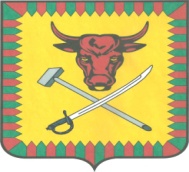 ИЗБИРАТЕЛЬНАЯ КОМИССИЯ МУНИЦИПАЛЬНОГО РАЙОНА «ЧИТИНСКИЙ РАЙОН»ПОСТАНОВЛЕНИЕ«26» июля 2018 года                                                                                  №134О регистрации кандидата на должность Главы муниципального района «Читинский район», выдвинутого избирательным объединением Забайкальского регионального отделения Политической партии ЛДПРСведения, в соответствии с частями 5, 8, 8.1 статьи 42, частью 4 статьи 45 Закона Забайкальского края «О муниципальных выборах в Забайкальском крае» кандидатом представлены, требования части 8.3 статьи 42 Закона Забайкальского края «О муниципальных выборах в Забайкальском крае» выполнены.Для регистрации в избирательную комиссию муниципального района «Читинский район» представлены:– первый финансовый отчет кандидата;– уведомление о том, что кандидат не имеет счетов (вкладов), не хранит наличные денежные средства и ценности в иностранных банках, расположенных за пределами территории Российской Федерации, не владеет и (или) не пользуется иностранными финансовыми инструментами.Рассмотрев документы Захарова Вадима Анатольевича, представленные для выдвижения и регистрации кандидатом на должность Главы муниципального района «Читинский район», избирательная комиссия муниципального района «Читинский район» отмечает, что представленные документы соответствуют положениям федеральных законов «Об основных гарантиях избирательных прав и права на участие в референдуме граждан Российской Федерации», «О политических партиях», Закона Забайкальского края «О муниципальных выборах в Забайкальском крае», Уставу политической партии «ЛДПР».Избирательная комиссия муниципального района «Читинский район» на основании части 2 статьи 49 Закона Забайкальского края «О муниципальных выборах в Забайкальском крае» направила в соответствующие органы представления о проверке достоверности сведений, представленных о себе кандидатом при выдвижении.Информации о том, что сведения, представленные кандидатом в соответствии с пунктом 31 статьи 33 Федерального закона «Об основных гарантиях избирательных прав и права на участие в референдуме граждан Российской Федерации» и по форме, предусмотренной Указом Президента Российской Федерации от 06.06.2013 г. № 546, являются недостоверными и (или) неполными, в избирательную комиссию не поступало.Таким образом, результаты проверки свидетельствуют о соответствии выдвижения Захарова Вадима Анатольевича, кандидатом на должность Главы муниципального района «Читинский район», требованиям действующего законодательства.В соответствии со статьями 42, 45, 48-50 Закона Забайкальского края «О муниципальных выборах в Забайкальском крае», избирательная комиссия муниципального района «Читинский район»п о с т а н о в л я е т:Зарегистрировать Захарова Вадима Анатольевича, 16 июня 1977 года рождения, депутата Совета муниципального района «Читинский район», проживающего в городе Чита Забайкальского края, выдвинутого избирательным объединением Забайкальского регионального отделения Политической партии ЛДПР кандидатом на должность Главы муниципального района «Читинский район» 26 июля 2018 года, время регистрации 16 часов 05 минут.Включить сведения о кандидате Захарове Вадиме Анатольевиче в текст избирательного бюллетеня для голосования по выборам Главы муниципального района «Читинский район» и в информационный плакат о зарегистрированных кандидатах.Направить сведения о зарегистрированном кандидате на должность Главы муниципального района «Читинский район» для опубликования в газету «Ингода».Выдать Захарову Вадиму Анатольевичу удостоверение зарегистрированного кандидата установленного образца.Направить настоящее постановление кандидату Захарову Вадиму Анатольевичу, и разместить на странице избирательной комиссии муниципального района «Читинский район» в информационно-телекоммуникационной сети «Интернет».Контроль за исполнением настоящего постановления возложить на секретаря комиссии Голобокову О.А.Председатель избирательной комиссии                                  Павлова Л.П. Секретарь избирательной комиссии                                        Голобокова О.А.